DIRECTIONS: Use Google to identify the important details, achievements, and annotations about each historical figure from the Age of Imperialism listed below. Remember- avoid using Wikipedia! Historical FigureAnnotations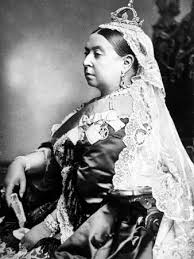 Queen VictoriaEmpire: ____________________Time Period: ______________________________________Achievements: ____________________________________________________________________________ ______________________________________________________________________________________________ ______________________________________________________________________________________________ ______________________________________________________________________________________________Notes: ______________________________________________________________________________________ ____________________________________________________________________________________________________________________________________________________________________________________________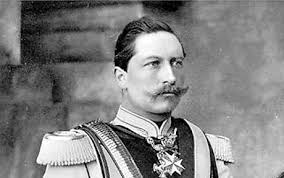 Kaiser Wilhelm IIEmpire: ___________________Time Period: ______________________________________Achievements: ____________________________________________________________________________ ______________________________________________________________________________________________ ______________________________________________________________________________________________ ______________________________________________________________________________________________Notes: ______________________________________________________________________________________ ____________________________________________________________________________________________________________________________________________________________________________________________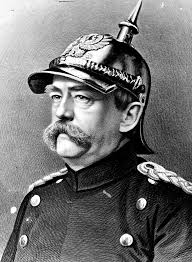 Otto von BismarckEmpire: ________________Time Period: ______________________________________Achievements: ____________________________________________________________________________ ______________________________________________________________________________________________ ______________________________________________________________________________________________ ______________________________________________________________________________________________Notes: ______________________________________________________________________________________ ____________________________________________________________________________________________________________________________________________________________________________________________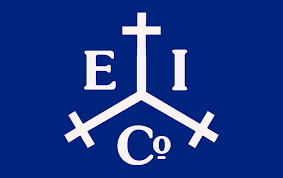 East India CompanyEmpire: ________________Time Period: ______________________________________Achievements: ____________________________________________________________________________ ______________________________________________________________________________________________ ______________________________________________________________________________________________ ______________________________________________________________________________________________Notes: ______________________________________________________________________________________ ____________________________________________________________________________________________________________________________________________________________________________________________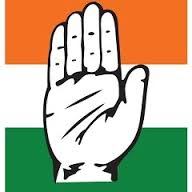 Indian National CongressEmpire: ________________Time Period: ______________________________________Achievements: ____________________________________________________________________________ ______________________________________________________________________________________________ ______________________________________________________________________________________________ ______________________________________________________________________________________________Notes: ______________________________________________________________________________________ ____________________________________________________________________________________________________________________________________________________________________________________________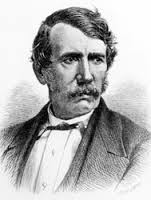 David LivingstoneTime Period: ________________Time Period: ______________________________________Achievements: ____________________________________________________________________________ ______________________________________________________________________________________________ ______________________________________________________________________________________________ ______________________________________________________________________________________________Notes: ______________________________________________________________________________________ ____________________________________________________________________________________________________________________________________________________________________________________________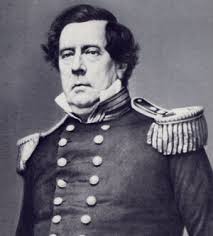 Commodore Matthew PerryEmpire: ________________Time Period: ______________________________________Achievements: ____________________________________________________________________________ ______________________________________________________________________________________________ ______________________________________________________________________________________________ ______________________________________________________________________________________________Notes: ______________________________________________________________________________________ ____________________________________________________________________________________________________________________________________________________________________________________________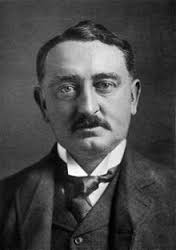 Cecil RhodesEmpire: ________________Time Period: ______________________________________Achievements: ____________________________________________________________________________ ______________________________________________________________________________________________ ______________________________________________________________________________________________ ______________________________________________________________________________________________Notes: ______________________________________________________________________________________ ____________________________________________________________________________________________________________________________________________________________________________________________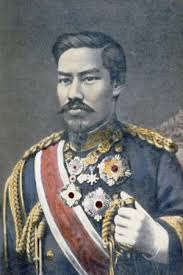 Emperor MeijiEmpire: ________________Time Period: ______________________________________Achievements: ____________________________________________________________________________ ______________________________________________________________________________________________ ______________________________________________________________________________________________ ______________________________________________________________________________________________Notes: ______________________________________________________________________________________ ____________________________________________________________________________________________________________________________________________________________________________________________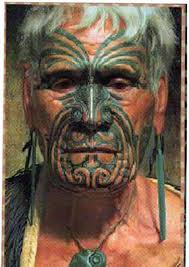 MaoriEmpire: ________________Time Period: ______________________________________Achievements: ____________________________________________________________________________ ______________________________________________________________________________________________ ______________________________________________________________________________________________ ______________________________________________________________________________________________Notes: ______________________________________________________________________________________ ____________________________________________________________________________________________________________________________________________________________________________________________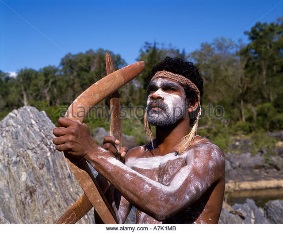 AborigineEmpire: ________________Time Period: ______________________________________Achievements: ____________________________________________________________________________ ______________________________________________________________________________________________ ______________________________________________________________________________________________ ______________________________________________________________________________________________Notes: ______________________________________________________________________________________ ____________________________________________________________________________________________________________________________________________________________________________________________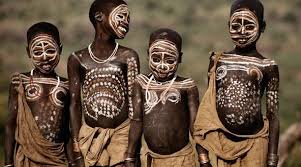 ZuluEmpire: ________________Time Period: ______________________________________Achievements: ____________________________________________________________________________ ______________________________________________________________________________________________ ______________________________________________________________________________________________ ______________________________________________________________________________________________Notes: ______________________________________________________________________________________ ____________________________________________________________________________________________________________________________________________________________________________________________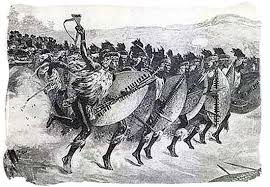 BoerEmpire: ________________Time Period: ______________________________________Achievements: ____________________________________________________________________________ ______________________________________________________________________________________________ ______________________________________________________________________________________________ ______________________________________________________________________________________________Notes: ______________________________________________________________________________________ ____________________________________________________________________________________________________________________________________________________________________________________________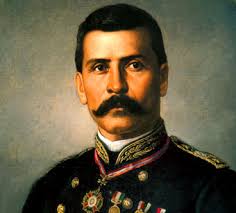 Porfirio DiazCountry: ________________Time Period: ______________________________________Achievements: ____________________________________________________________________________ ______________________________________________________________________________________________ ______________________________________________________________________________________________ ______________________________________________________________________________________________Notes: ______________________________________________________________________________________ ____________________________________________________________________________________________________________________________________________________________________________________________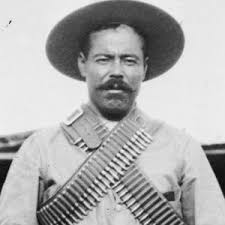 Pancho VillaCountry: ________________Time Period: ______________________________________Achievements: ____________________________________________________________________________ ______________________________________________________________________________________________ ______________________________________________________________________________________________ ______________________________________________________________________________________________Notes: ______________________________________________________________________________________ ____________________________________________________________________________________________________________________________________________________________________________________________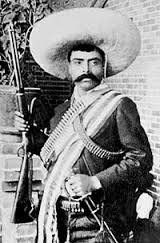 Emiliano ZapataCountry: ________________Time Period: ______________________________________Achievements: ____________________________________________________________________________ ______________________________________________________________________________________________ ______________________________________________________________________________________________ ______________________________________________________________________________________________Notes: ______________________________________________________________________________________ ____________________________________________________________________________________________________________________________________________________________________________________________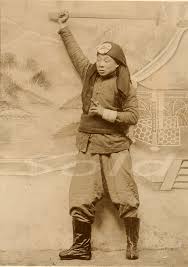 YihetuanEmpire: ___________________Time Period: ______________________________________Achievements: ____________________________________________________________________________ ______________________________________________________________________________________________ ______________________________________________________________________________________________ ______________________________________________________________________________________________Notes: ______________________________________________________________________________________ ____________________________________________________________________________________________________________________________________________________________________________________________